Referral Form 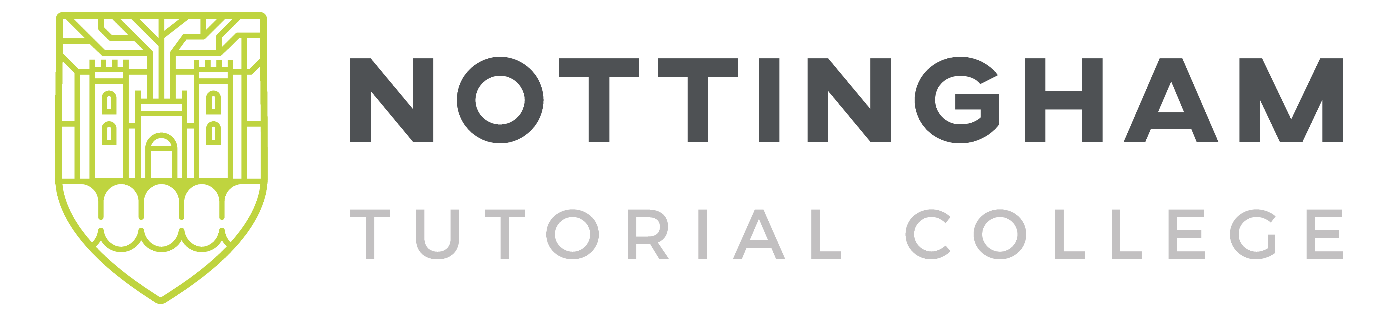 Please complete ALL sections of the form. If an item is not relevant then put N/A  Failure to do this will delay the referralPlease send to referrals@ntc.education when completed.1.   Referring School  Student DetailsMedical Information (please provide details) Education Profile
Student’s prior attainmentAttendance InformationExclusion history over last 12 monthsDetails of any previous secondary schools attendedSEND ProfilePlease select the boxes that apply to the studentPlease provide details of the student’s:Social ProfileOther Agency Involvement (tick all that apply)Current StatusLooked after			Traveller child 			Child of asylum seeker	Young carer 			Teenage parent 		School refuser 		Young offender		Eligible for FSM	           Pupil Premium	           Reason for ReferralProvision DetailsMain Qualifications required Student ProfilePlease rate the student’s skills in each of the following areasSTUDENT RISK ASSESMENT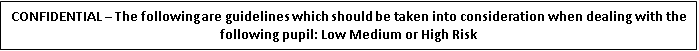 A full risk assessment should be included here, including handling policy and any strategies that are known to work or not work with this student. Details of the student’s interests and aspirations.Please also attach a copy of the student’s OWN statement if one is available.Current SchoolCurrent SchoolAddressAddressNamed School contactNamed School contactSchool Safeguarding DSLSchool Safeguarding DSLTel. NoEmailLA No.Establishment no.     URNStart date at APNameNameNameUPN UPN ULNULNULNUCIUCIDate of BirthDate of BirthDate of BirthGenderGenderCurrent School YearCurrent School YearCurrent School YearEthnicityEthnicityPrevious year’s attendancePrevious year’s attendancePrevious year’s attendanceNamed school contactNamed school contactContact Address for studentContact Address for studentContact Address for studentContact Address for studentContact Address for studentContact Address for studentContact Address for studentContact Address for studentEmergency contact details other than parent/carerName:                                                                         Relationship:Emergency contact details other than parent/carerName:                                                                         Relationship:Emergency contact details other than parent/carerName:                                                                         Relationship:Emergency contact details other than parent/carerName:                                                                         Relationship:Emergency contact details other than parent/carerName:                                                                         Relationship:Emergency contact details other than parent/carerName:                                                                         Relationship:Emergency contact details other than parent/carerName:                                                                         Relationship:Emergency contact details other than parent/carerName:                                                                         Relationship:Tel. No.DayEmailEmailTel. No.EveningEmailEmailMedicalMedical(GP details)Known AllergiesDietary RequirementsEntitled to free school meals?Accessibility IssuesKey Stage 2Key Stage 3KeyStage 4Numeracy    Level working at:Literacy        Level working at:ICT                Level working at:Personal & Social DevelopmentA  FULL academic record should be copied in here.If information is not available please supply a teacher assessmentA  FULL academic record should be copied in here.If information is not available please supply a teacher assessmentA  FULL academic record should be copied in here.If information is not available please supply a teacher assessmentA  FULL academic record should be copied in here.If information is not available please supply a teacher assessmentCurrent Attendance(%)Current Attendance(%)Authorised Absence(%)Authorised Absence(%)Unauthorised Absence (%)Unauthorised Absence (%)Unauthorised Absence (%)Date of last AttendanceIs the student expected to attend 5 days/week?If no, please provide further details:If no, please provide further details:If no, please provide further details:EWO InvolvementEWO InvolvementEWO InvolvementIf yes, please provide contact detailsIf yes, please provide contact detailsIf yes, please provide contact detailsIf yes, please provide contact detailsNameTel. No.Dates of exclusionDates of exclusionLength of exclusion(days)Reason for exclusionFromToLength of exclusion(days)Reason for exclusionName of SchoolsFromToN No Special Educational Need A School Action or Early Years Action P School Action Plus or Early Years Action Plus S Statement Q School Action Plus and Statutory Assessment E Education Health and Care Plan K SEN Support Primary NeedSecondary NeedTertiary NeedIEP or School’s equivalentYES / NOIf yes please attachIf yes please attachIf yes please attachDoes the student have a specific diagnosis?(e.g. ADHD, ASD, Epilepsy, Dyslexia)Does the student have a specific diagnosis?(e.g. ADHD, ASD, Epilepsy, Dyslexia)Does the student have a specific diagnosis?(e.g. ADHD, ASD, Epilepsy, Dyslexia)YES / NOYES / NODoes the student have a Risk Assessment in place?Does the student have a Risk Assessment in place?Does the student have a Risk Assessment in place?YES / NOIf yes, please attachIs the student open to social care?Is the student open to social care?Is the student open to social care?YES / NOIf yes, please provide contact detailsIf yes, please provide contact detailsIf yes, please provide contact detailsNameTel. NoDoes the student 
have a CAF?Does the student 
have a CAF?Does the student 
have a CAF?YES / NOIf yes, please provide contact detailsIf yes, please provide contact detailsIf yes, please provide contact detailsName:Tel. No.Is there an active team around the child process?Is there an active team around the child process?Is there an active team around the child process?YES / NOIf yes, please provide contact detailsIf yes, please provide contact detailsIf yes, please provide contact detailsName of Lead Professional:EmailKnown IssuesKnown IssuesSupport provided by SchoolSupport provided by SchoolSupport provided by SchoolSupport provided by SchoolSupport provided by SchoolFamily Overview 
(i.e. Position of child in relation to siblings, parental details etc.)Family Overview 
(i.e. Position of child in relation to siblings, parental details etc.)CurrentExpiredContact NameEmailYOTPoliceMalt/CAMHsConnexionsOther (state)Does the student have any outstanding offences (pending court cases)        YES/NO If so, please provide further information here:Does the student have any outstanding offences (pending court cases)        YES/NO If so, please provide further information here:Does the student have any outstanding offences (pending court cases)        YES/NO If so, please provide further information here:Does the student have any outstanding offences (pending court cases)        YES/NO If so, please provide further information here:Does the student have any outstanding offences (pending court cases)        YES/NO If so, please provide further information here:Does the student fall in to a vulnerable group?YES / NOIf yes, tick all that applyN.B.   Please provide specific reasons for the referralType (please select)Full time / Part Time        Starting from Date: Full time / Part Time        Starting from Date: Full time / Part Time        Starting from Date: Full time / Part Time        Starting from Date: Full time / Part Time        Starting from Date: Preferred Day(s) (please select)MondayTuesdayWednesdayThursdayFridayRequested HoursLocation Students Strengths, Weaknesses, Opportunities to succeed and Threats to learningStrengths:Weaknesses: Opportunities:Threats:ExcellentExcellentExcellentPoorPoorPoorAttendanceAttendance112344Time KeepingTime Keeping112344ConfidenceConfidence112344Interaction with other studentsInteraction with other students112344Interaction with TeachersInteraction with Teachers112344General behaviourGeneral behaviour112344Attitude to home life and current situationAttitude to home life and current situation112344Parental Attitude to schoolParental Attitude to school112344Ethnic origin: please help us to monitor our equal opportunities policy by completing this section. You may tick more than one box if applicableEthnic origin: please help us to monitor our equal opportunities policy by completing this section. You may tick more than one box if applicableEthnic origin: please help us to monitor our equal opportunities policy by completing this section. You may tick more than one box if applicableEthnic origin: please help us to monitor our equal opportunities policy by completing this section. You may tick more than one box if applicableEthnic origin: please help us to monitor our equal opportunities policy by completing this section. You may tick more than one box if applicableEthnic origin: please help us to monitor our equal opportunities policy by completing this section. You may tick more than one box if applicableEthnic origin: please help us to monitor our equal opportunities policy by completing this section. You may tick more than one box if applicableEthnic origin: please help us to monitor our equal opportunities policy by completing this section. You may tick more than one box if applicableAsian/Asian British - BangladeshiMixed – White and AsianMixed – White and AsianMixed – White and AsianMixed – White and AsianAsian/Asian British - IndianMixed- White and Black AfricanMixed- White and Black AfricanMixed- White and Black AfricanMixed- White and Black AfricanAsian/Asian British - PakistaniMixed – White and Black CaribbeanMixed – White and Black CaribbeanMixed – White and Black CaribbeanMixed – White and Black CaribbeanAsian/Asian British – any otherMixed – any otherMixed – any otherMixed – any otherMixed – any otherBlack/Black British - AfricanWhite – British White – British White – British White – British Black/Black British - CaribbeanWhite - IrishWhite - IrishWhite - IrishWhite - IrishBlack/Black British – any otherWhite – any otherWhite – any otherWhite – any otherWhite – any otherChineseTravellerTravellerTravellerTravellerEuropeanAny otherAny otherAny otherAny otherPupil Name:                                                                    Date: Pupil Name:                                                                    Date: Pupil Name:                                                                    Date: SituationCommentRisk LevelHomeBeing transportedEducation VenueLunch/breaksRelationships to adultsLikelihood of illegal substancesLikelihood of self-harmLikelihood of carrying weaponLikelihood of risk to othersSelf-ControlRelationship to PeersAdaptability to new situationsFollowing InstructionsHandles StressConflict ResolutionAcceptance of CorrectionAccepts Responsibility for ActionsOther Important InformationOther Important InformationOther Important InformationGeneral CommentsGeneral CommentsGeneral Comments